Publicado en Madrid el 28/05/2020 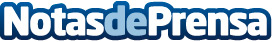 Máscaras protectoras ZEISS, aliado del óptico y de sus pacientesComo una nueva iniciativa del programa #ZEISScontigo, la multinacional alemana acerca este producto a los profesionales de la salud visual, con el  fin de propiciar un entorno seguro en las ópticas, pero también como ayuda en la lucha contra el virus en el camino hacia la nueva normalidad para el desempeño de cualquier otra actividad profesionalDatos de contacto:Javier Bravo606411053Nota de prensa publicada en: https://www.notasdeprensa.es/mascaras-protectoras-zeiss-aliado-del-optico-y Categorias: Nacional Medicina Industria Farmacéutica Recursos humanos Consumo http://www.notasdeprensa.es